 УтвержденоУченым советом ФГБНУ НИИРим. В.А. НасоновойПротокол №	от «	»	2017г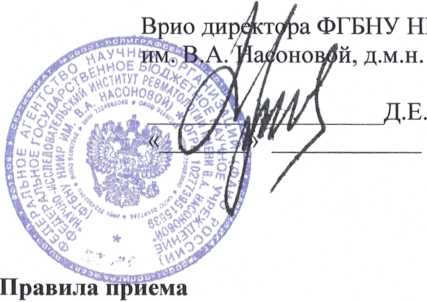 на обучение по образовательным программам высшего образования -
программам подготовки научно-педагогических кадров в аспирантуре
Федерального государственного бюджетного научного Института «Научно-
исследовательский институт ревматологии имени В.А. Насоновой» в 2017 годуI. Общие положенияНастоящие Правила приема на обучение по образовательным программам высшего образования - программам подготовки научно-педагогических кадров в аспирантуре Федерального государственного бюджетного научного Института «Научно- исследовательский институт ревматологии имени В.А. Насоновой» в 2017 году (далее по тексту соответственно - Институт), разработаны на основании Федерального закона от 29.12.2012 г. № 273-ФЗ «Об образовании в Российской Федерации», Порядка организации и осуществления образовательной деятельности по образовательным программам подготовки научно-педагогических кадров в аспирантуре, утвержденного приказом Минобрнауки России от 19 ноября 2013 № 1259, Порядка приема на обучение по образовательным программам высшего образования - программам подготовки научнопедагогических кадров в аспирантуре, утвержденного приказом Минобрнауки России от 26.03.2014 №233.Настоящие правила регламентируют прием граждан Российской Федерации, иностранных граждан, лиц без гражданства в аспирантуру (далее - аспирантура) Института на обучение по программам высшего образования - программам подготовки научнопедагогических кадров в аспирантуре (далее - программы аспирантуры) в рамках контрольных цифр приема за счет бюджетных ассигнований федерального бюджета, за счет средств физических и (или) юридических лиц по договорам об оказании платных образовательных услуг, определяют особенности приема граждан Российской Федерации на обучение по программам аспирантуры на условиях целевого приема, порядок проведения вступительных испытаний, подачи апелляций и зачисления в Институт.1.3 В соответствии со свидетельством о государственной аккредитации на осуществление образовательной деятельности № 1564 от 21.12.2015 г., Институт объявляет прием на обучение по следующим программам аспирантуры: по направлению 31.00.00 «Клиническая медицина», по специальностям 31.08.46 «Ревматология», 31.08.65 «Травматология и ортопедия». Форма обучения по программам аспирантуры очная.Срок обучения по программе аспирантуры устанавливается федеральным государственным образовательным стандартом по соответствующему направлению подготовки.1.4 Прием на обучение по программам аспирантуры осуществляется на места в рамках контрольных цифр приема граждан на обучение за счет бюджетных ассигнований федерального бюджета (далее – контрольные цифры приема), утвержденных Министерством образования и науки РФ на 2017 год, а также сверх установленных контрольных цифр приема на места за счет средств физических и (или) юридических лиц по договорам об оказании платных образовательных услуг (далее - договоры об образовании). Иностранные граждане и лица без гражданства имеют право на получение высшего образования на местах за счет средств физических лиц и юридических лиц в соответствии с договорами об оказании платных образовательных услуг.1.5 К освоению программ аспирантуры допускаются лица, имеющие образование не ниже высшего образования (специалитет или магистратура).1.6 Лица, имеющие диплом об окончании аспирантуры или диплом кандидата наук, не имеют права вторичного обучения в аспирантуре за счет средств субсидии из федерального бюджета на финансовое обеспечение выполнения государственного задания.1.7 Прием на обучение по программам аспирантуры проводится на принципах равных условий приема для всех поступающих и осуществляется на конкурсной основе. Целью конкурсного отбора является зачисление из числа поступающих наиболее способных и подготовленных к освоению программ подготовки научно-педагогических кадров в аспирантуре лиц. Прием на обучение по программам аспирантуры проводится по результатам вступительных испытаний по специальности, проводимых Институтом самостоятельно, а также вступительных испытаний по иностранному языку, проводимых в иных Институтах, имеющих лицензию на проведение испытаний по иностранному языку.1.8 Институт осуществляет передачу, обработку и предоставление полученных в связи с приемом граждан на обучение по программам аспирантуры персональных данных, поступающих в соответствии с требованиями законодательства Российской Федерации в области персональных данных.1.9. Прием на обучение на места по договорам об оказании платных образовательных услуг проводится на условиях, определяемых локальными нормативными актами Института в соответствии с законодательством Российской Федерации.1.10 Институт проводит прием на обучение раздельно по каждой совокупности условий поступления с формированием различных списков лиц, подавших документы, необходимые для поступления, и списков поступающих и проведением различных конкурсов в зависимости от направления подготовки и специальности подготовки в аспирантуре.1.11 При приеме на обучение по программам аспирантуры гарантируется соблюдение прав граждан на образование, установленных законодательством Российской Федерации.II. Организация приема документов поступающих на обучение в аспирантуру2.1 Заявление о приеме в аспирантуру подается на имя директора Института с представлением следующих документов:1) документа (документов), удостоверяющего личность и гражданство поступающего;2) оригинала или копии диплома о высшем медицинском образовании и приложения к нему;3) военного билета (при наличии);4) списка и копий опубликованных научных работ, изобретений и отчетов по научно- исследовательской работе (в бумажном и электронном виде) (при наличии).Лица, не имеющие опубликованных научных работ, представляют письменные рефераты (в бумажном и электронном виде) по предполагаемой области исследования в соответствии с избранным направлением подготовки и письменное подтверждение согласования темы реферата с предполагаемым научным руководителем. Письменное подтверждение согласования темы реферата является неотъемлемой частью реферата.При наличии опубликованных научных работ по предполагаемой области исследования в соответствии с избранным направлением подготовки, они могут быть представлены поступающим в аспирантуру вместо вступительного реферата, по согласованию с предполагаемым научным руководителем.5) двух фотографий поступающего (3х4). Для иностранных граждан – четырех фотографий поступающего (3х4).7) при необходимости создания специальных условий при проведении вступительных испытаний – документа, подтверждающего ограниченные возможности здоровья или инвалидность, требующие создания указанных условий.8) для инвалидов I и II групп, инвалидов с детства, инвалидов вследствие военной травмы или заболевания, полученных в период прохождения военной службы, - заключения федерального Института медико-социальной экспертизы об отсутствии противопоказаний для обучения в соответствующих образовательных организациях;9) заявления о приеме в аспирантуру (образец заявления – Приложение 1);Документы поступающие в аспирантуру представляют лично либо через доверенное лицо при предъявлении последним выданной поступающим и оформленной в установленном порядке доверенности с указанием в ней предоставленных доверенному лицу полномочий.Для удостоверения личности в случае отсутствия паспорта на момент подачи документов в Приемную комиссию представляется справка из органов внутренних дел, объясняющая отсутствие паспорта и удостоверяющая личность поступающего в аспирантуру.2.2 Прием документов проводится с 22 мая 2017 года по 7 июля 2017 года и с 23 августа 2017 года по 11 сентября 2017 года, до  16.00 по местному времени, включительно. Начиная со дня приема документов для поступления на обучение, на официальном сайте и на информационном стенде приемной комиссии размещается информация о количестве поданных заявлений. Институт размещает на официальном сайте список лиц, подавших документы, необходимые для поступления, с указанием сведений о приеме или об отказе в приеме документов (в случае отказа - с указанием причин отказа).2.3 Поступающий имеет право выбрать только одно направление подготовки при подаче документов, а также указывает профиль (направленность), в соответствии с которым будет проходить вступительное испытание по специальной дисциплине.2.4 Прием документов от поступающих в аспирантуру организует Отдел ординатуры и аспирантуры.2.5 Личной подписью поступающего при подаче документов заверяется:- ознакомление (в том числе через информационные системы общего пользования) с копиями лицензии Института на осуществление образовательной деятельности, свидетельства о государственной аккредитации и приложений к ним;- получение высшего образования данного уровня впервые;- ознакомление (в том числе через информационные системы общего пользования) с правилами подачи апелляции по результатам проведения вступительных испытаний, с датами завершения представления поступающими оригинала диплома о высшем медицинском образовании при зачислении на места в рамках контрольных цифр, с датой завершения представления поступающими сведений о согласии на зачисление на места по договорам об оказании платных образовательных услуг;- ознакомление с настоящими Правилами;- согласие поступающего на обработку его персональных данных;- информированность поступающего об ответственности за достоверность сведений, указываемых в заявлении о приеме, и за подлинность документов, подаваемых для поступления.2.6 На каждого поступающего заводится личное дело, в котором хранятся все представленные документы, материалы сдачи вступительных испытаний (в том числе (при наличии) выписка из протокола решения апелляционной комиссии Института и акт об удалении со вступительных испытаний).2.7 Для поступающих в аспирантуру Института адрес Приемной комиссии: Москва, Каширское ш., д. 34А, 2 этаж, Отдел ординатуры и аспирантуры.2.8 В случае представления неполного комплекта документов и (или) несоответствия поданных документов требованиям, установленным настоящими Правилами, Институт возвращает документы поступающему.2.9 Поступающий имеет право отозвать поданные документы и отказаться от участия в конкурсе, подав заявление об их отзыве.III. Организация приема на обучение по программам аспирантуры.3.1 Организация приема граждан на обучение по программам аспирантуры осуществляется приемной комиссией Института, состав, полномочия и порядок действий которой регулируются Положением о ней.3.2 Приемная комиссия рассматривает документы поступающих в аспирантуру. Решение о допуске к вступительным испытаниям в аспирантуру Приемная комиссия выносит с учетом результатов оценки представленных копий опубликованных научных работ или письменного реферата. Решение о допуске к вступительным испытаниям доводится Приемной комиссией до сведения поступающего посредством размещения данной информации на сайте (портале) Института.3.3 В случае обнаружения плагиата в письменном реферате, либо в опубликованных научных работах, представленных поступающим в аспирантуру, решением Приемной комиссии поступающий в аспирантуру не допускается к дальнейшему участию во вступительных испытаниях и/или конкурсе.Приемная комиссия обязана осуществлять контроль за достоверностью сведений, представляемых поступающими. С целью подтверждения достоверности сведений, представляемых поступающими, приемная комиссия вправе обращаться в соответствующие государственные информационные системы, государственные (муниципальные) органы и другие организации.3.4 Вступительные испытания в аспирантуру проводятся в сентябре 2017 года. Информация о сроках и месте проведения вступительных испытаний размещается Приемной комиссией на сайте (портале) Института и на своем информационном стенде.3.5 Для организации и проведения вступительных испытаний по специальной дисциплине руководителем Института утверждаются составы экзаменационных и апелляционной комиссий. Полномочия и порядок деятельности экзаменационных и апелляционной комиссий определяются положениями о них. Вступительные испытания проводятся экзаменационными комиссиями, утверждаемыми директором Института.Состав экзаменационных и апелляционных комиссий формируется из числа наиболее опытных и квалифицированных научно-педагогических работников Института по направлениям и профилям подготовки (доктора и кандидаты наук). Допускается включение в состав экзаменационных комиссий научно-педагогических работников иных медицинских и образовательных организаций. 3.6 Объявление результатов вступительного испытания осуществляется в сроки, установленные настоящими Правилами.3.7 Апелляция на результаты вступительного испытания осуществляется в установленном Институтом порядке.IV. Вступительные испытания.4.1 Для поступающих на места в рамках контрольных цифр приема, а также по договорам об оказании платных образовательных услуг на определенное направление подготовки устанавливаются одинаковые вступительные испытания.4.2 Вступительные испытания проводятся на русском языке в сроки, установленные Институтом.4.3 Поступающие в аспирантуру сдают следующие вступительные испытания:- специальная дисциплина, соответствующая профилю (направленности программы подготовки научно-педагогических кадров в аспирантуре (далее – специальная дисциплина);- иностранный язык (английский, французский, немецкий, испанский);Философия исключена из перечня вступительных испытаний в соответствии с Приказом Минобрнауки России от 30.03.2016 N 331 "О внесении изменений в Порядок приема на обучение по образовательным программам высшего образования - программам подготовки научно-педагогических кадров в аспирантуре, утвержденный приказом Министерства..."  (зарегистрирован в Минюсте России 19 апреля 2016 г. N 41841).4.4 В качестве вступительного испытания по иностранному языку зачитываются следующие международные языковые сертификаты:4.4.1 По английскому языку:4.4.2 По немецкому языку:4.4.3 По французскому языку:4.5 Каждое вступительное испытание оценивается отдельно.4.6 Программы вступительных испытаний при приеме на обучение по программам аспирантуры формируются на основе федеральных государственных образовательных стандартов высшего образования.4.7 Расписание вступительных испытаний утверждается директором Института и доводится до сведения поступающих не позднее чем за десять рабочих дней до начала вступительных испытаний путем размещения информации на официальном сайте.4.8 Расписание вступительных испытаний содержит информацию о:- наименовании, дате, времени и месте проведения вступительных испытаний;- дате объявления результатов вступительных испытаний;- дате, времени и месте ознакомления с результатами вступительных испытаний.4.9 Вступительные испытания в Институте проводятся в форме устного экзамена (в форме собеседования по вопросам, перечень которых доводится до сведения поступающих путем публикации на официальном сайте). Экзамен оценивается по пятибалльной системе.4.10 На каждого поступающего оформляется отдельный протокол, в котором фиксируются вопросы экзаменаторов к поступающему, результаты вступительного экзамена. Ответы поступающего фиксируются поступающим самостоятельно на индивидуальном экзаменационном листе. Протокол экзамена подписывается председателем и членами экзаменационной комиссии, участвовавшими в проведении вступительного испытания, и утверждается руководителем Института. Протокол и экзаменационный лист хранятся в личном деле поступающего.4.11 Решение экзаменационной комиссии размещается на официальном сайте и на информационном стенде приемной комиссии не позднее трех рабочих дней с момента проведения вступительного испытания.4.12 Пересдача вступительных испытаний не допускается. Сданные вступительные испытания действительны в течение календарного года.4.13 В случае болезни или иных обстоятельств, подтвержденных документально, поступающий обязан до начала вступительного испытания известить Приемную комиссию о неявке на вступительное испытание с последующим представлением подтверждающего документа. В иных случаях справки о болезни или другие подтверждающие документы Приемной комиссией не принимаются и вступительные испытания дополнительно не проводятся. Факт болезни подтверждается справкой из государственного или муниципального медицинского учреждения. Все спорные случаи рассматриваются Приемной комиссией в индивидуальном порядке.4.14 Вступительные испытания для лиц, не явившихся на вступительное испытание по уважительной причине (болезнь или иные обстоятельства, подтвержденные документально), проводятся в сроки, устанавливаемые Приемной комиссией.4.15 При несоблюдении порядка проведения вступительных испытаний члены экзаменационной комиссии, проводящие вступительное испытание, вправе удалить поступающего с места проведения вступительного испытания с составлением акта об удалении. В случае удаления поступающего с вступительного испытания принятые документы возвращаются поступающему.4.16 Лица, забравшие документы после завершения приема документов или не получившие на вступительных испытаниях количество баллов, подтверждающее успешное прохождение вступительных испытаний, выбывают из конкурса.4.17 Все вступительные испытания для поступающих в аспирантуру проводятся по программам, утвержденным в установленном Институтом порядке.4.18 Программы вступительных испытаний формируются на основе федеральных государственных образовательных стандартов высшего образования по программам аспирантуры.4.19 Вступительные испытания в аспирантуру оцениваются по 5-балльной шкале. Удовлетворительными считаются следующие оценки: 5, 4, 3; неудовлетворительными считаются оценки 1 и 2.4.20 Поступающий вправе подать в апелляционную комиссию письменную апелляцию о нарушении, по мнению поступающего, установленного порядка проведения вступительного испытания и (или) несогласии с полученной оценкой результатов вступительного испытания (Приложения 2, 3).4.21 Пересдача вступительных испытаний не допускается. Сданные вступительные испытания действительны в течение календарного года.4.22 Лица, не явившиеся на вступительное испытание без уважительной причины (уважительными причинами считаются болезнь или иные исключительные обстоятельства, подтвержденные документально) или получившие на вступительном испытании неудовлетворительную оценку, не допускаются к дальнейшей сдаче вступительных испытаний и не зачисляются в аспирантуру.V. Особенности проведения вступительных испытаний для граждан с ограниченными возможностями здоровья5. 1. При сдаче вступительных испытаний гражданами с ограниченными возможностями здоровья учитываются особенности их психофизического развития, индивидуальные возможности и состояние здоровья (далее - индивидуальные особенности). 5. 2. При проведении вступительных испытаний обеспечивается соблюдение следующих требований: а) вступительные испытания проводятся в отдельной аудитории, количество поступающих в одной аудитории не должно превышать при сдаче вступительного испытания в письменной или в устной форме 5 человек; б) допускается присутствие в аудитории во время сдачи вступительного испытания большего количества поступающих с ограниченными возможностями здоровья, а также проведение вступительных испытаний для лиц с ограниченными возможностями здоровья в одной аудитории совместно с поступающими, не имеющими ограниченных возможностей здоровья, если это не создает трудностей для поступающих при сдаче вступительного испытания; в) продолжительность вступительных испытаний по письменному заявлению поступающих, поданному до начала проведения вступительных испытаний, может быть увеличена по решению Института, но не более чем на 1,5 часа; г) присутствие ассистента (для инвалидов по слуху - переводчика жестового языка, для слепоглухих - тифлосурдопереводчика), оказывающего поступающим необходимую техническую помощь с учетом их индивидуальных особенностей (занять рабочее место, передвигаться, прочитать и оформить задание, общаться с экзаменатором); д) поступающим предоставляется в доступной для них форме инструкция по порядку проведения вступительных испытаний; е) поступающие с учетом их индивидуальных особенностей могут в процессе сдачи вступительного испытания пользоваться необходимыми им техническими средствами;ж) аудитория для сдачи экзаменов располагается на первом этаже.5. 3. Дополнительно при проведении вступительных испытаний обеспечивается соблюдение следующих требований в зависимости от категорий поступающих с ограниченными возможностями здоровья:а) для слепых:задания для выполнения на вступительном испытании, а также инструкция о порядке проведения вступительных испытаний оформляются рельефно-точечным шрифтом Брайля или в виде электронного документа, доступного с помощью компьютера со специализированным программным обеспечением для слепых, или зачитываются ассистентом;письменные задания выполняются на бумаге рельефно-точечным шрифтом Брайля или на компьютере со специализированным программным обеспечением для слепых, или надиктовываются ассистенту;поступающим для выполнения задания при необходимости предоставляются комплект письменных принадлежностей и бумага для письма рельефно-точечным шрифтом Брайля, компьютер со специализированным программным обеспечением для слепых;б) для слабовидящих:обеспечивается индивидуальное равномерное освещение не ниже 300 лк;поступающим для выполнения задания при необходимости предоставляется увеличивающее устройство;задания для выполнения, а также инструкция о порядке проведения вступительных испытаний оформляются увеличенным шрифтом, возможно также использование собственных увеличивающих устройств;задания для выполнения, а также инструкция по порядку проведения вступительных испытаний оформляются увеличенным шрифтом;в) для глухих и слабослышащих обеспечивается наличие звукоусиливающей аппаратуры коллективного пользования, при необходимости поступающим предоставляется звукоусиливающая аппаратура индивидуального пользования;г) для слепоглухих предоставляются услуги тифлосурдопереводчика (помимо требований, выполняемых соответственно для слепых и глухих);д) для лиц с тяжелыми нарушениями речи, глухих, слабослышащих все вступительные испытания по желанию поступающих могут проводиться в письменной форме;е) для лиц с нарушениями опорно-двигательного аппарата (тяжелыми нарушениями двигательных функций верхних конечностей или отсутствием верхних конечностей):письменные задания выполняются на компьютере со специализированным программным обеспечением или надиктовываются ассистенту;по желанию поступающих все вступительные испытания могут проводиться в устной форме.5. 4. Условия, указанные в пунктах 5.2 и 5.3 Правил, предоставляются поступающим на основании заявления о приеме, содержащего сведения о необходимости создания соответствующих специальных условий.5. 5. Проведение вступительных испытаний на обучение по программам подготовки научно-педагогических кадров в аспирантуре для поступающих с ограниченными возможностями здоровья с использованием дистанционных технологий не предусматривается.VI. Общие правила подачи и рассмотрения апелляций6. 1. По результатам вступительного испытания поступающий вправе подать в апелляционную комиссию письменное заявление о нарушении, по его мнению, установленного порядка проведения вступительного испытания (Приложение 2) и (или) несогласии с его результатами (Приложение 3), далее - письменное заявление, апелляция.6. 2. Рассмотрение апелляции не является пересдачей вступительного испытания. В ходе рассмотрения письменного заявления проверяется только соблюдение установленного порядка проведения вступительного испытания и (или) правильность оценки результатов вступительного испытания.6. 3. Письменное заявление об апелляции подается поступающим лично не позднее дня, следующего за днем объявления результатов вступительного испытания. Приемная комиссия обеспечивает прием письменных заявлений в течение всего рабочего дня. Рассмотрение апелляции проводится не позднее трех рабочих дней после дня ее подачи.6. 4. Поступающий имеет право присутствовать при рассмотрении апелляции. Поступающий должен иметь при себе документ, удостоверяющий его личность.6. 5. При рассмотрении апелляции обеспечивается соблюдение следующих требований в зависимости от категорий поступающих с ограниченными возможностями здоровья:а) для глухих и слабослышащих обеспечивается присутствие переводчика жестового языка;б) для слепых и слабовидящих обеспечивается присутствие тифлосурдопереводчика;в) для слепоглухих обеспечивается присутствие тифлосурдопереводчика.6. 6. После рассмотрения письменного заявления выносится решение апелляционной комиссии об оценке по вступительному испытанию (как в случае ее повышения, так и понижения или оставления без изменения).6. 7. При возникновении разногласий в апелляционной комиссии проводится голосование, и решение принимается большинством голосов. При равенстве голосов решающим является голос председателя или председательствующего на заседании апелляционной комиссии.6. 8. Оформленное протоколом решение апелляционной комиссии доводится до сведения поступающего и хранится в личном деле поступающего. Факт ознакомления поступающего с решением апелляционной комиссии заверяется подписью поступающего.VII. Зачисление на обучение по программам аспирантуры7.1 Прием в аспирантуру осуществляется на конкурсной основе. При проведении конкурса должно быть гарантировано соблюдение права на зачисление лиц, наиболее способных и подготовленных к освоению программ подготовки научно-педагогических кадров в аспирантуре. Конкурс в аспирантуру проводится раздельно по каждому направлению подготовки.7.2 По результатам вступительных испытаний Институт формирует и размещает на официальном сайте организации и на информационном стенде приемной комиссии пофамильные списки поступающих с указанием баллов, набранных по результатам вступительных испытаний.7.3 На обучение по программам подготовки научно-педагогических кадров в аспирантуре зачисляются лица, имеющие более высокое количество набранных баллов на вступительных испытаниях.7.4 При равном количестве набранных баллов зачисляются лица, имеющие более высокий балл по специальной дисциплине.7.5 При равном количестве набранных баллов по всем вступительным испытаниям зачисляются лица, имеющие индивидуальные достижения. При приеме на обучение по программам аспирантуры имеют значение следующие индивидуальные достижения:а) участие и призовое место во Всероссийской студенческой олимпиаде (далее - ВСО);б) написание поступающим, в том числе в соавторстве, научных (научно-практических, научно-исследовательских и др.) публикаций (статей, тезисов докладов) в изданиях, индексируемых международными базами данных Web of Science, Scopus; в) написание поступающим, в том числе в соавторстве, научных (научно-практических, научно-исследовательских и др.) публикаций (статей, тезисов докладов) в изданиях, индексируемых в базе данных РИНЦ и из списка ВАК; г) получение поступающим, в том числе в соавторстве, результатов интеллектуальной деятельности (патенты, заявки, свидетельства, ноу-хау); д) результативное участие поступающего в научных зарубежных, всероссийских (в том числе с международным участием), региональных (в том числе с международным участием), внутривузовских (в том числе с международным участием) мероприятиях (конференциях, выставках, олимпиадах, конкурсах, семинарах, форумах и др.) тематика которых соответствует направлению подготовки в аспирантуре; е) наличие интернатуры и/или ординатуры по профилю подготовки; ж) средний балл диплома. Документами, подтверждающими наличие индивидуальных достижений являются: а)документально подтвержденный факт участия в ВСО; б) научные публикации (статьи, тезисы доклады); в) документы, удостоверяющие исключительное право поступающего на достигнутые им научные (научно-технические, научно-творческие, научно-исследовательские) результаты интеллектуальной деятельности; г) документы, удостоверяющие участие или победу в научных (научно-практических, научно-исследовательских, научно-творческих) зарубежных, всероссийских (в том числе с международным участием), региональных (в том числе с международным участием), внутривузовских (в том числе с международным участием) мероприятиях (конференциях, выставках, олимпиадах, конкурсах, семинарах, форумах и др.); Приемная комиссия принимает решение на основании рассмотрения совокупности документов об индивидуальных достижениях претендентов.7.6	Зачисление в аспирантуру производится приказом директора, не позднее 28 сентября 2017 года после окончания вступительных испытаний. Приказ (приказы) о зачислении размещаются на сайте (портале) Института и на информационном стенде Приемной комиссии.7.7	Зачислению на места в рамках контрольных цифр по общему конкурсу подлежат поступающие, представившие оригинал диплома специалиста или диплома магистра.7.8	Зачислению на места по договорам об оказании платных образовательных услуг подлежат поступающие, предоставившие оригинал диплома специалиста или диплома магистра и давшие согласие на зачисление на договорной основе не позднее конца рабочего дня, установленного Институтом в качестве даты завершения представления соответственно оригинала диплома специалиста или диплома магистра или согласия на зачисление.7.9	Лица, включенные в список лиц, рекомендованных к зачислению, и не представившие в установленный срок (отозвавшие) оригинал диплома специалиста или диплома магистра, выбывают из конкурса и рассматриваются как отказавшиеся от зачисления.7.10	Граждане Российской Федерации, участвовавшие в конкурсе на места за счет бюджетных ассигнований федерального бюджета и не прошедшие по конкурсу, имеют право на зачисление по договору об образовании с оплатой стоимости обучения юридическими и (или) физическими лицами при положительном решении приемной комиссии Института.7.11	Зачисление на места по договорам об оказании платных образовательных услуг проводится после зачисления на места в рамках контрольных цифр либо вне зависимости от сроков зачисления на места в рамках контрольных цифр.7.12	Приказы о зачислении на места в рамках контрольных цифр приема и на места с оплатой стоимости обучения с указанием результатов вступительных испытаний размещаются на официальном сайте Института.VIII. Заключительные положения8.1. Все вопросы, связанные с приемом в Аспирантуру и не урегулированные настоящими Правилами, решаются Приемной комиссией в соответствии с законодательством Российской Федерации.Принято на заседании Ученого Совета ФГБНУ НИИР им. В.А.Насоновой      «	» ____	2017 г., протокол №	___________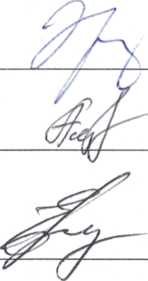                                                                                             (Приложение1)ВрИО Директора ФГБНУ НИИР им. В.А. Насоновойфамилия, имя, отчество(при наличии) полностьюЗ А Я В Л Е Н И ЕПрошу  допустить	меня	к	сдаче	вступительных	экзаменов	в	аспирантуру	наочную/заочную форму обучения по направлению подготовки(код и наименование направления подготовки)профиль подготовки(наименование согласно номенклатуре научных специальностей)в рамках контрольных цифр приема / по договору об образовании (нужное подчеркнуть).Сведения о поступающем:Дата и место рожденияГражданствоПаспортные данные(серия, номер, кем и когда выдан)Сведения о предыдущем уровне образования и документе об образовании(указать наименование и реквизиты документов, подтверждающих уровень образования)_________________________________________________________________________Сведения об опубликованных научных работах(если есть, то пишется «список прилагается»,если нет, то пишется «прилагается реферат»)Сведения о наличии или отсутствии индивидуальных достижений(если есть, то пишется«копии документов об индивидуальных достижениях прилагаются», в ином случае – нет)Средний балл диплома: ________На экзамене по иностранному языку буду сдавать	язык.Потребность в специальных условиях при проведении вступительных испытаний в связи с ограниченными возможностями здоровья или инвалидностью(да (с перечнем условий), нет)Почтовый адрес, адрес электронной почты: ____________________________________Контактный телефон: ______________________________________________________Способ возврата поданных документов в случае непоступления на обучение (в случае представления оригиналов документов) __________________________________________(лично в руки; передать доверенному лицу; направить через операторов почтовой связи общего пользования)_____________________________________________________________________________С лицензией на право ведения образовательной деятельности ознакомлен(подпись)Со свидетельством о государственной аккредитации ознакомлен(подпись)С Правилами приема в аспирантуру НИИ МГ ознакомлен(подпись)С правилами подачи апелляции при приеме по результатам проведения вступительных испытаний в аспирантуру НИИ МГ ознакомлен(подпись)Высшее профессиональное образование по программам подготовки научно-педагогических кадров в аспирантуре получаю впервые:(подпись)Предупрежден о том, что дата завершения представления оригинала документа о высшем образовании (при поступлении на места в рамках контрольных цифр); дата завершения представления сведений о согласии на зачисление, внесения оплаты и подписания договора (на места по договорам) - ____________ (дата)Согласен на сбор, систематизацию, накопление, хранение, уточнение (обновление, изменение), использование, распространение (в том числе передачу), обезличивание, блокирование, уничтожение своих персональных данных.Предупрежден об ответственности за достоверность сведений, указанных в заявлении о приеме, и за подлинность документов, подаваемых при поступлении(Приложение2)Председателю апелляционной комиссииФГБНУ НИИР им. В.А. Насоновой(Ф.И.О. председателя)от поступающего на обучение по программе ординатуры/аспирантуры(нужное подчеркнуть)(Ф.И.О. поступающего)Документ, удостоверяющий личность:(наименование, серия, номер, кем и когда выдан)ЗАЯВЛЕНИЕПрошу рассмотреть мою апелляцию о нарушении процедуры проведения вступительного испытания по _________________________________________________(наименование вступительного испытания)Содержание претензии:Указанный (ые) факт(ы) существенно затруднил(и) для меня выполнение заданий, что может привести к необъективной оценке моих знаний по предмету.Поступающий: ____________________ / ___________________ Дата:	« ____ » ____________ 201 _ г.подпись	И.О.	ФамилияАпелляцию принял: _______________ / ___________________ Дата:	« ____ » ____________ 201 _ г.подпись	И.О.	ФамилияПриложение3Председателю апелляционной комиссииФГБНУ НИИР им. В.А. Насоновой(Ф.И.О. председателя)от поступающего на обучение по программе ординатуры/аспирантуры(нужное подчеркнуть)(Ф.И.О. поступающего)Документ, удостоверяющий личность:(наименование, серия, номер, кем и когда выдан)ЗАЯВЛЕНИЕПрошу пересмотреть оценку, выставленную мне на вступительном испытании по_____________________________________________________________________________(наименование вступительного испытания)Содержание претензии:Считаю, что результаты вступительного испытания были оценены неверно.Поступающий: ____________________ / ___________________ Дата:	« ____ » ________ 201 _ г.подпись	И.О.	ФамилияАпелляцию принял: _______________ / ___________________ Дата:	« ____ » ________ 201 _ г.подпись	И.О.	ФамилияНазвание сертификатаБаллы на вступительном испытании (итоговая оценка)FCE (First Certificate in English)4САЕ (Certificate in Advanced English)5ВЕС Vantage (Business English Certificate Vantage)4ВЕС Higher (Business English Certificate Higher)5IELTS (International English Language Testing System)9, 8, 756, 5443TOEFL IBT ( InternetBased)120-100580-99460-793TOEFL PBT (PaperBased)500-6775499-3004299-2003Название сертификатаБаллы на вступительном испытанииВ2 (Zertifikat Deutsch B2) Ausreichend 3В2 (Zertifikat Deutsch B2)gut 4В2 (Zertifikat Deutsch B2)sehr gut 5С1 (Goethe-Zertifikat C1 )Ausreichend 4С1 (Goethe-Zertifikat C1 )gut / sehr gut  5ZOP (ZentraleOberstufenprüfung)Ausreichend 4ZOP (ZentraleOberstufenprüfung)gut / sehr gut  5KDP (KleinesDeutschesDiplom)Ausreichend 4KDP (KleinesDeutschesDiplom)gut / sehr gut  5GDP (GroßesDeutschesDiplom)Ausreichend 4GDP (GroßesDeutschesDiplom)gut / sehr gut  5TestDaF (Test Deutsch alsFremdsprache)Ausreichend 4TestDaF (Test Deutsch alsFremdsprache)gut / sehr gut  5ZDfB (ZertifikatDeutschfürBeruf)Ausreichend 4ZDfB (ZertifikatDeutschfürBeruf)gut / sehrgut  5PWD (PrüfungWirtschaftsdeutsch)Ausreichend 4PWD (PrüfungWirtschaftsdeutsch)gut / sehrgut  5Название сертификатаБаллы на вступительном испытанииDELF B2  (Diplômed’études en langue française)85-100568-84451-673DALF C1 (Diplômeapprofondi en langue française)85-100568-84451-673DALF C2 (Diplômeapprofondi en langue française)85-100568-84451-673(подпись)(дата)(подпись)(подпись)Заявление печатается на одном листе с двух сторонЗаявление печатается на одном листе с двух сторон